DECRET NÚM. 2023-0010 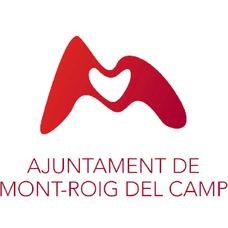 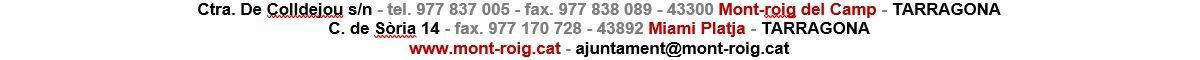 	 Expedient núm.:Òrgan col·legiat:JDGL/2023/1JUNTA DE GOVERN LOCALDADES DE LA CONVOCATÒRIATipus de convocatòriaOrdinàriaData i hora1a convocatòria: 4 / de gener / 2023 a les 9:452a convocatòria: 4 / de gener / 2023 a les 10:45LlocSala de reunions de les Oficines municipals de Miami Platja No admet participació a distànciaASSUMPTES DE LA CONVOCATÒRIAA) Part resolutivaAprovació de l'acta de la sessió de data 21 de desembre de 2022. Contractació. Expedient 16474/2022. Proponer la liquidación provisional de penalidades por demora en la ejecución del contrato de obras consistente en la contratación conjunta de los trabajos de redacción del proyecto y ejecución de las obras para dotar de autoconsumo eléctrico mediante placas fotovoltaicas los edificios municipales (IDAE) Contractació. Expedient 13120/2022. Adhesió a l’Acord marc de subministrament d’equips informàtics i determinades llicències de programari amb destinació a les entitats locals de Catalunya (ACM) (Expedient 2018.09, Lot 2). Expedient 9565/2018. Declaració Responsable o Comunicació en Matèria d'Activitats Expedient 3724/2018. Llicències d'Activitat (Modificació o Renúncia)  Afers sobrevinguts B) Activitat de controlMedi Ambient. Expedient 16089/2022. Donar compte, si s’escau, de la comunicació de l’Agència Catalana de l’Aigua, conforme ha portat ha terme una actuació de conservació de lleres públiques al terme municipal de Mont-roig del Camp. Salut Pública. Expedient 9364/2022. Donar compte, si s’escau, de la realització de 33 nínxols al cementiri de Mont-roig del Camp. C) Precs i preguntes---